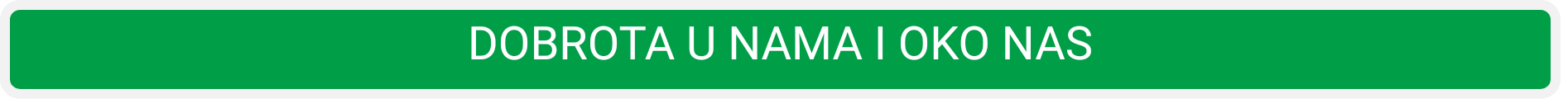 Cilj radionice:  osvijestiti odgovornost za doprinos razvoju razredne zajednice, njegovati prijateljstvo i poštovanje među učenicima, uočiti potrebite i pružiti im pomoć, Vrijeme: 45 minUzrast:  7-10 godina (1. – 4.  razred)Dimenzije GOO:Ljudsko-pravna dimenzija povezana s ostalim dimenzijama- ravnopravnost u odnosu na dob i spol te etničke, nacionalne, vjerske, rasne i druge   razlike, sloboda i odgovornost u sklopu razreda i školeDruštvena dimenzija povezana s ostalim dimenzijama- društvene komunikacijske vještine,Provođenje radionice:1. Uvodni dio: DRVO IMA SRCE (PRILOG 1)Prije čitanja razgovaramo s učenicima o ljepoti primanja i davanja. Kada su sretniji i kada se bolje osjećaju, kad primaju ili daju...Čitanje priče.Dojmovi! Kratka analiza i sinteza.2. Središnji dio: DOBROTA SE UVIJEK ISPLATI – video isječakhttps://www.youtube.com/watch?v=gvwqkyRkl4EUčenici gledaju kratak film organizacije Care and share koji poručuje da se dobrota uvijek isplati. Potiče učenike na razmišljanje o ljepoti primanja i davanja. Razgovor o filmu, usporedba filma i priče s početka sata. Uživljavanje u likove iz filma. Bi li učenici postupili isto kao i čovjek u filmu? Zašto?3. Završni dio: DOBROTA NA MOJ NAČINSinteza uvodnog i središnjeg dijela. Razgovor o dobroti i dobrim djelima na temelju osobnog iskustva. Razgovor o nesebičnosti i održivom razvoju ujedno je i motivacija za strip koji će učenici napraviti u parovima. Naslov biraju učenici. Svaki strip na kraju mora imati jasnu poruku.Autor radionice:Matea MihalićPRILOG 1 DRVO IMA SRCEBilo jednom jedno stablo i voljelo malog dječaka. Svakog bi dana dječak dolazio i skupljao lišće, spleo ga u krunu i igrao se kralja šume. Penjao se uz deblo, ljuljao na granama i jeo jabuke. Igrali bi se skrivača, kad bi se umorio zaspao bi u njegovu hladu. Volio je dječak stablo, jako ga je volio. I stablo je bilo sretno.Prolazile su godine. Dječak je odrastao. Stablo je često bilo samo.Jednog dana dođe dječak stablu, a ono mu reče:- Dođi dječače, dođi i popni se uz moje deblo i proljuljaj se na mojim granama, najedi se jabuka, igraj se u mom hladu i budi sretan.- Prevelik sam da se verem i igram – odgovori dječak. – Želim svašta kupovati i zabavljati se. Želim imati mnogo novaca. Možeš li mi ga ti dati?- Žao mi je – odvrati stablo – ja novaca nemam. Imam samo lišće i jabuke. Uzmi moje jabuke, dječače, i prodaj ih u gradu. Tako ćeš zaraditi novac i biti sretan.Dječak se popne na stablo, nabere jabuka i odnese ih. Stablo je bilo sretno.Ali dječak dugo nije dolazio…i stablo je bilo tužno. A onda se jednog dana dječak vrati.Stablo zadrhti od radosti i progovori: - Dođi dječače, uzveri se na moje deblo, proljuljaj se na mojim granama i budi sretan.- Previše sam zaposlen da se verem po stablima – reče dječak. Želim kuću, da me čuva od hladnoće. Želim se oženiti i imati djecu, i zato mi treba kuća. Možeš li mi je ti dati?- Nemam ja kuće – odgovori mu stablo. – Moja kuća je šuma, ali možeš odrezati moje grane i sagraditi kuću. Tada ćeš biti sretan.I dječak odreže stablu grane te ih odnese da bi sagradio sebi kuću. I stablo je bilo sretno.Ali dječak dugo, dugo nije dolazio. A kad se vratio, stablo je od silne radosti jedva progovorilo.- Dođi, dječače – prošaptalo je – dođi i poigraj se.-Previše sam star i tužan za igru – odgovori dječak. – Želim lađu koja će me odnijeti daleko odavde. Možeš li mi je dati?- Odsijeci moje deblo i sagradi lađu – reče mu stablo. – Moći ćeš otploviti daleko….i bit ćeš sretan.I dječak posiječe deblo. Sagradi lađu i otplovi.I stablo je bilo sretno. Ali ne istinski sretno.Nakon mnogo vremena dječak se ponovno vrati.- Oprosti mi, dječače – progovori stablo – više ti nemam što darovati. Jabuka više nemam.- Zubi su mi preslabi za jabuke – odvrati dječak.- Grana više nemam – nastavi drvo – ne možeš se više na njima ljuljati.- Prestar sam da se ljuljam na granama – reče dječak.- Debla više nemam – opet će stablo. – Ne možeš se penjati.- Preumoran sam za penjanje – odgovori dječak.- Žao mi je – uzdahne stablo. – Volio bih da ti mogu nešto dati….ali ničega nemam. Sad sam samo stari panj. Žao mi je….- Više mi ne treba mnogo, samo mirno mjesto da sjednem i odmorim se. Vrlo sam umoran.- Pa – progovori stablo protežući se uvis što je više moglo – znaš, za sjedenje i odmor i stari će panj biti dobar. Dođi, dječače, sjedni. Sjedni i odmori se.Dječak tako i učini.I stablo je bilo sretnoShel Silverstein